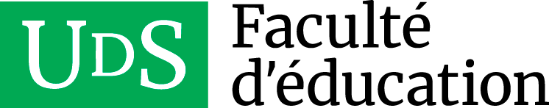 Sherbrooke, date,Nom complet du candidatAdresse actuelle du candidat Adresse courriel du candidat OBJET : Lettre d’invitation - entente de travail pour stage postdoctoralMme/M. Nom du candidat,J’ai le plaisir de vous offrir un stage postdoctoral à l’Université de Sherbrooke. Ce stage non-saisonnier est à temps plein, c’est-à-dire au moins 30 heures par semaine, et sera effectué sous la direction de :Nom du professeurFaculté d’éducation, Département YCourriel : xxxx.xxxx@USherbrooke.ca Téléphone/Phone : 1 819 821-8000, poste/extension xxxxLieu(x) et durée(s) Nom du laboratoire, centre, groupe de recherche, hôpital, etc. (Autres lieux et durées de stages à ajouter, s’il y a lieu)Date prévue de début: AAAA/MM/JJDate prévue de fin: AAAA/MM/JJHoraire hebdomadaire (nombre d’heures par semaine): xxGratificationSoutien financier:  xxxx $ CAD/an/mois/semaineSource du soutien financier : XyzTâchesLes principales tâches de votre stage postdoctoral consisteront à :- Xyz…- Xyz…- Xyz…Information additionnelleSelon la Politique d'accueil et d'encadrement des stagiaires postdoctoraux, les stagiaires postdoctoraux doivent s’inscrire au programme de stage postdoctoral et assumer les frais afférents reliés à ce programme d’environ 300 $ par trimestre, leur donnant droit à plusieurs avantages et services, tels que la carte étudiante, le transport en commun, la clinique médicale et le centre sportif. La faculté communiquera avec vous sous peu concernant votre admission à l’Université de Sherbrooke et, espérant vous y accueillir prochainement, je vous prie d’accepter mes salutations distinguées.  Cordialement, Envoyer la lettre à postdoc.education@usherbrooke.ca pour obtenir la signature de la personne vice-doyenne.